ACTIVIDADES DE PENSAMIENTO CRÍTICO Y COMPETENCIA MEDIÁTICA (CONCURSO)VERSIÓN EN ESPAÑOL1) RETO BECRITICALEl reto consiste en destapar una mentira, un bulo, una noticia falsa o fake news, de las muchas que circulan por Internet y las redes sociales. Seguro que alguna te ha llegado a través del móvil o la tableta. Se trata de neutralizarla para que nadie más la comparta y contribuya así a viralizarla.Pasos:•Organizarse en equipos de 3 o 4 alumnos.• Cada equipo tiene que detectar una noticia falsa (fake news) o un bulo que haya circulado por la red.         - Realizad una recopilación de piezas de información, texto, foto o video falso que circulen por Internet y por las redes sociales,  de cualquier temática como moda, relaciones, alimentación, conocimiento, identidad digital, redes sociales, sostenibilidad ambiental, compromiso social y cívico…, y que sean susceptibles de ser falsas o de contener errores o falsedades.         - Elaborad un listado de todas esas piezas de información y efectuad de manera autónoma, aunque contando con el acompañamiento y apoyo del profesor/a, un análisis y comprobación de las mismas para detectar noticias falsas o bulos.• Tenéis que realizar un vídeo de 2-3 minutos explicando cómo recibisteis la noticia, en qué consiste, por qué es falsa, cómo se ha difundido, a cuánta gente ha llegado, cómo habéis comprobado que es falsa, cuál es su origen y analizad las posibles motivaciones de sus autores para difundir dicha noticia falsa o bulo. El video puede incluir elementos como:    o Presentación ante la cámara de uno o varios de los integrantes del grupo. Esta puede     tener estética youtuber.    o Datos (cuántas veces fue compartida la noticia falsa, por medio de qué canales, etc.).    o Testimonios de otros alumnos que recibieron la información y creyeron que era verdadera.    o Testimonios de otro tipo.    o Elementos gráficos —como animaciones y rótulos— o de audio que consideréis que ayudan a transmitir mejor el mensaje de cara a otros jóvenes.• Y debéis elaborar un breve informe en el que documentéis el proceso de trabajo desarrollado en un documento PDF o Word, explicando por qué os resultó significativa la noticia, cómo habéis realizado cada una de las fases del trabajo, de qué forma habéis distribuido las tareas entre los miembros del equipo y qué conclusiones habéis obtenido a partir de la investigación inicial y a lo largo de todo el proceso.Es fundamental que el proceso de verificación sea original y que sea realizado íntegramente por vuestro equipo. Por ello, en este documento PDF también se deben enumerar las referencias a las fuentes consultadas para realizar el ejercicio, ya sean webs, artículos, bases de datos, encuestas, noticias, etc.• Hay que entregarlo antes del 22 de diciembre de 2021.CRITERIOS DE EVALUACIÓN PARA DETERMINAR LA CALIDAD DEL PROYECTOENGLISH VERSIONCRITICAL THINKING ACTIVITIES AND MEDIA COMPETENCE (CONTEST)1) BECRITICAL CHALLENGEThe challenge consists of uncovering a lie, a hoax, or a fake news, of the many that circulate on the Internet and social networks. Surely some have come to you through your mobile or tablet. It is about neutralising it so that no one else shares it and thus contributes to going it viral.Steps:• Get organized in teams of 3 or 4 students.• Each team has to detect a false news or a hoax that has circulated on the network.         - Make a compilation of pieces of information, text, photo or false video that circulate on the Internet and on social networks, on any subject such as fashion, relationships, food, knowledge, digital identity, social networks, environmental sustainability, social and civic commitment ..., and that are likely to be false or contain errors or falsehoods.         - Make a list of all these pieces of information and make independently, although with teacher’s support, an analysis and verification of them in order to detect false news or hoaxes.• You have to make a 2-3 minute video explaining how you received the news, what the news is about, why it is false, how it has been spread, how many people it has reached, how you have verified that it is false, what its origin is and analysing the possible motivations of its authors to spread such false news or hoax. The video can include elements such as:     o Presentation before the camera of one or more of the members of the group. This can have a youtuber aesthetic.     o Data (how many times the false news was shared, through which channels, etc.).     o Testimonials from other students who received the information and believed it was true.     o Other types of evidence.     o Graphic elements - such as animations and signs - or audio ones you consider can help to better convey the message to other young people.• And you must make a brief report in which you document the work process developed in a PDF or Word document, explaining why the news was significant to you, how you have carried out each of the phases of the work, how you have distributed the tasks between the team members and what conclusions you have drawn from the initial research and throughout the whole process.It is essential that the verification process is original and that it is carried out entirely by your team. Therefore, this PDF document should also list the references to the sources consulted to carry out the activity, whether they are websites, articles, databases, surveys, news, etc.• It must be handed in by December 22, 2021.ASSESSMENT CRITERIA TO DETERMINE THE QUALITY OF THE PROJECTEsta obra está bajo una Licencia Creative Commons Atribución-Nocomercial-CompartirIgual 4.0 Internacional License. Para ver una copia de esta licencia, visita http://creativecommons.org/licenses/by-nc-sa/4.0/.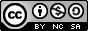 CriterioDefiniciónPuntuación máximaBúsqueda de la información y trabajo en equipoDescripción clara y minuciosa del proceso de búsqueda de información realizado, así como de la organización en el trabajo en equipo desarrollado.15 puntosDetección y selección de la información sospechosaArgumentación sobre la valoración crítica de la información recopilada y de las posibles noticias falsas.15 puntosVerificación de la noticia o bulo seleccionadoAnálisis de la pieza de información y de su contexto, conclusiones sobre la posible motivación detrás de la fake news o bulo, reclamos utilizados para captar la atención y efectos de su difusión.20 puntosCalidad del guion de la pieza escrita presentadaEstructura narrativa y respuesta a las 5 W del periodismo: Who, What, Where, When y Why.20 puntosRealización de la pieza audiovisualUso de nuevas narrativas y elementos gráficos en la pieza.10 puntosCombinación de información y entretenimiento en la pieza audiovisualPresentación rigurosa y atractiva para sus iguales10 puntosCreatividad e innovaciónEnfoque innovador y creatividad aplicados a las diferentes fases y elementos del proceso de trabajo.10 puntosTOTAL                                                                                                                          100 PUNTOSTOTAL                                                                                                                          100 PUNTOSTOTAL                                                                                                                          100 PUNTOSCriterionDefinitionMaximum scoreInformation search and teamworkClear and detailed description of the information search process carried out, as well as teamwork organisation developed.15 pointsDetection and selection of suspicious dataArgumentation on the critical assessment of the information collected and the possible false news.15 pointsVerification of the selected news or hoaxAnalysis of the piece of information and its context, conclusions about the possible motivation behind the fake news or hoax, baits used to attract attention and effects of its dissemination.20 pointsScript quality of the written piece presentedNarrative structure and response to the 5 Ws of journalism: Who, What, Where, When and Why.20 pointsRealization of the audiovisual pieceUse of new narratives and graphic elements in the piece.10 pointsCombination of information and entertainment in the audiovisual pieceRigorous and attractive presentation for your peers10 pointsCreativity and innovationInnovative approach and creativity applied to the different phases and elements of the work process.10 pointsTOTAL                                                                                                                          100 POINTSTOTAL                                                                                                                          100 POINTSTOTAL                                                                                                                          100 POINTS